Formulaire d’inscription Bénévole LsQ 2022 « MISE EN PLACE »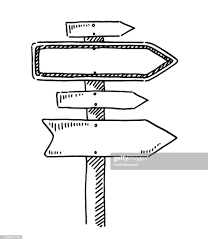 MONTAGE / DEMONTAGEMerci de TOUT compléter en caractère d’imprimerie svp / Entourer ce qui convientNom :		 	Prénom :			Adresse : 		NPA :			Ville :		Date de naissance (jj/mm/aa) : 	 	 Genre : Femme  /  Homme  /  Neutre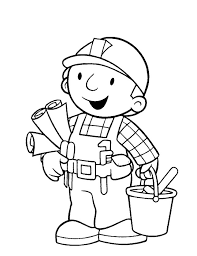 N° de portable :		WhatsApp ? Oui / NonE-mail :		     	Taille de T-Shirt :  S – M – L – XL – XXL - XXXL 	Repas végétarien :  Oui / NonIBAN :			  Bénéficiaire du compte (si différent) :		Taille de T-Shirt :  S – M – L – XL – XXL - XXX	     	Montage / Démontage (défraiement proposé) merc.et jeudi : 8h00-17h00 / Dim. 17h00-20h30	Merc. 31 août 2022	 Jeu. 1er sept. 2022 	Dim. 4 sept. 2022Date :					Signature :	Les conditions de participation vous seront transmises par la coordinatrice des bénévoles. Merci par avance d’en prendre connaissance, et de les signer en cas d’accord.  Merci de retourner ce formulaire par mail à : benevoles@lelivresurlesquais.chOu par poste à : Le livre sur les quais – Rue Dr-Yersin 1 – 1110 MorgesLe Comité d’Organisation du « Livre sur les quais » vous remercie pour votre engagement, et se réjouit de vous rencontrer durant la prochaine édition Votre inscription fait office de confirmation. Merci de bien bloquer les dates !Retour à benevoles@lelivresurlesquais.ch ou à l’adresse postale Rue de Dr Yersin 1 -1110 MorgesLSQ22